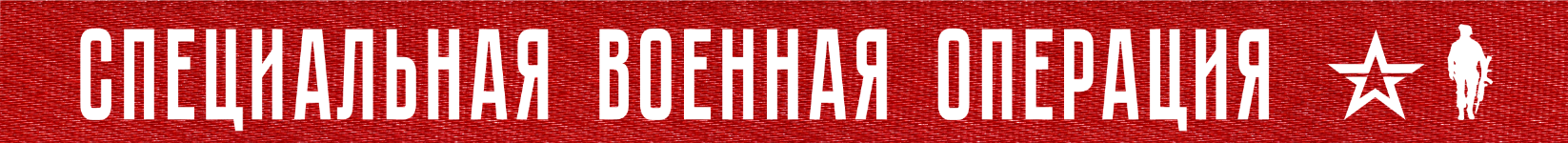 Вооруженные Силы Российской Федерации продолжают специальную военную операцию.На Донецком направлении в результате наступательных действий российских войск полностью освобожден населенный пункт Андреевка Донецкой Народной Республики. Уничтожено более 40 украинских военнослужащих, два танка и пять боевых бронированных машин.На Купянском направлении упреждающим огнем артиллерии, тяжелых огнеметных систем, ударами армейской авиации сорвана попытка противника атаковать в направлении населенного пункта Куземовка Луганской Народной Республики. Уничтожено более 60 украинских военнослужащих, шесть танков, пять боевых бронированных машин и четыре бронеавтомобиля.На Красно-Лиманском направлении нанесено огневое поражение ротной тактической группе ВСУ в районе населенного пункта Стельмаховка Луганской Народной Республики. Кроме того, огнем артиллерии и ударами армейской авиации сорвана попытка противника атаковать в направлении населенного пункта Червонопоповка Луганской Народной Республики. Потери противника за сутки на данном направлении составили до 20 украинских военнослужащих убитыми и ранеными, один танк и четыре боевые бронированные машины.На Южно-Донецком направлении подразделения ВСУ безуспешно пытались контратаковать позиции российских войск в районах населенных пунктов Новомихайловка и Владимировка Донецкой Народной Республики. В результате огневого поражения и активных действий российских подразделений все контратаки были отражены. Противник отброшен на исходные позиции. Уничтожено до 30 украинских военнослужащих, четыре боевые машины пехоты и три пикапа.Оперативно-тактической и армейской авиацией, ракетными войсками и артиллерией нанесено поражение трем пунктам временной дислокации подразделений иностранных наемников в районе населенного пункта Славянск Донецкой Народной Республики, а также 85 артиллерийским подразделениям на огневых позициях, живой силе и военной технике в 162 районах.В ходе контрбатарейной борьбы в районе населенного пункта Ореховатка Донецкой Народной Республики поражена установка американской реактивной системы залпового огня HIMARS с боекомплектом и экипажем.В районах населенных пунктов Кривая Лука и Марково Донецкой Народной Республики уничтожены две радиолокационные станции контрбатарейной борьбы производства США AN/TPQ-37.В районах населенных пунктов Вольное Поле Донецкой Народной Республики и Орехов Запорожской области уничтожены три склада ракетно-артиллерийского вооружения и боеприпасов ВСУ.Средствами противовоздушной обороны за сутки сбито три украинских беспилотных летательных аппарата в районах населенных пунктов Житловка, Червонопоповка Луганской Народной Республики и города Донецк.Кроме того, перехвачено восемь реактивных снарядов систем залпового огня HIMARS и «Ольха» в районах населенных пунктов Сватово Луганской Народной Республики, Новое Запорожской области, Зеленый Гай и Ждановка Донецкой Народной Республики.Всего с начала проведения специальной военной операции уничтожено: 334 самолета, 177 вертолетов, 2592 беспилотных летательных аппарата, 391 зенитный ракетный комплекс, 6930 танков и других боевых бронированных машин, 905 боевых машин реактивных систем залпового огня, 3642 орудия полевой артиллерии и миномета, а также 7431 единица специальной военной автомобильной техники.01  ДЕКАБРЯ  2022 г., 13:40 (МСК)281-й  деньПРОЧТИ И ПЕРЕДАЙ ДРУГОМУ!